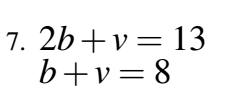 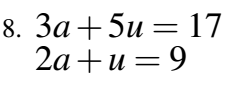 Your assignment will be graded on the following points:a). Choose the equationb). Choose the variablec). isolate the variabled). substitute the variable into the CORRECT equation.c) Repeat as necessary and submit the ordered pair for each equation.Use the graphics to answer the following questions:  3.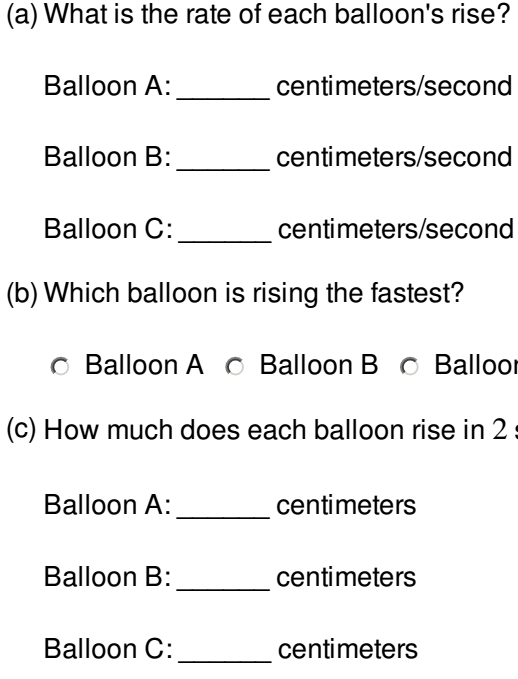 